ГУБЕРНАТОР КОСТРОМСКОЙ ОБЛАСТИПОСТАНОВЛЕНИЕот 8 декабря 2023 г. N 216ОБ ОБРАЗОВАНИИ МЕЖВЕДОМСТВЕННОЙ РАБОЧЕЙ ГРУППЫПО РЕАЛИЗАЦИИ НА ТЕРРИТОРИИ КОСТРОМСКОЙ ОБЛАСТИФЕДЕРАЛЬНОГО ЗАКОНА ОТ 6 ФЕВРАЛЯ 2023 ГОДА N 10-ФЗ"О ПРОБАЦИИ В РОССИЙСКОЙ ФЕДЕРАЦИИ"В целях реализации на территории Костромской области Федерального закона от 6 февраля 2023 года N 10-ФЗ "О пробации в Российской Федерации" постановляю:1. Образовать межведомственную рабочую группу по реализации на территории Костромской области Федерального закона от 6 февраля 2023 года N 10-ФЗ "О пробации в Российской Федерации" (далее - межведомственная рабочая группа).2. Утвердить:1) положение о межведомственной рабочей группе по реализации на территории Костромской области Федерального закона от 6 февраля 2023 года N 10-ФЗ "О пробации в Российской Федерации" (приложение N 1);2) состав межведомственной рабочей группы по реализации на территории Костромской области Федерального закона от 6 февраля 2023 года N 10-ФЗ "О пробации в Российской Федерации" (приложение N 2).3. Настоящее постановление вступает в силу со дня его официального опубликования.ГубернаторКостромской областиС.СИТНИКОВПриложение N 1УтвержденопостановлениемгубернатораКостромской областиот 8 декабря 2023 г. N 216ПОЛОЖЕНИЕО МЕЖВЕДОМСТВЕННОЙ РАБОЧЕЙ ГРУППЕ ПО РЕАЛИЗАЦИИНА ТЕРРИТОРИИ КОСТРОМСКОЙ ОБЛАСТИ ФЕДЕРАЛЬНОГО ЗАКОНАОТ 6 ФЕВРАЛЯ 2023 ГОДА N 10-ФЗ "О ПРОБАЦИИВ РОССИЙСКОЙ ФЕДЕРАЦИИ"Глава 1. ОБЩИЕ ПОЛОЖЕНИЯ1. Межведомственная рабочая группа по реализации на территории Костромской области Федерального закона от 6 февраля 2023 года N 10-ФЗ "О пробации в Российской Федерации" (далее - межведомственная рабочая группа) является постоянно действующим координационным органом, обеспечивающим координацию деятельности и организацию взаимодействия органов государственной власти Костромской области, территориальных органов федеральных органов исполнительной власти в Костромской области, учреждений уголовно-исполнительной системы, государственных учреждений службы занятости населения, организаций социального обслуживания (далее - субъекты пробации) по реализации на территории Костромской области Федерального закона от 6 февраля 2023 года N 10-ФЗ "О пробации в Российской Федерации" (далее - Федеральный закон N 10-ФЗ).2. Межведомственная рабочая группа в своей деятельности руководствуется Конституцией Российской Федерации, Федеральным законом N 10-ФЗ, иными федеральными законами, указами и распоряжениями Президента Российской Федерации, постановлениями и распоряжениями Правительства Российской Федерации, законами Костромской области и другими нормативными правовыми актами Костромской области, содержащими нормы, регулирующие отношения в сфере реализации прав осужденных и лиц, отбывших уголовные наказания, а также настоящим Положением.3. Основными задачами межведомственной рабочей группы являются:1) координация деятельности субъектов пробации по реализации мер, направленных на создание условий для оказания помощи лицам, в отношении которых применяется пробация, в вопросах восстановления социальных связей, востребованности профессиональных навыков и трудоустройства, обеспечения жильем, получения образования, реализации права на социальное обслуживание, получения медицинской, психологической и юридической помощи в соответствии с законодательством Российской Федерации;2) обеспечение гарантий защиты прав и свобод человека и гражданина.Глава 2. ОСНОВНЫЕ ФУНКЦИИ МЕЖВЕДОМСТВЕННОЙ РАБОЧЕЙ ГРУППЫ4. Межведомственная рабочая группа:1) вносит предложения о включении в государственные программы (подпрограммы) Костромской области мероприятий, направленных на ресоциализацию, социальную адаптацию и социальную реабилитацию осужденных и лиц, освобожденных из учреждений, исполняющих наказания в виде принудительных работ или лишения свободы;2) обсуждает проекты нормативных правовых актов Костромской области в области содействия занятости населения, ресоциализации, социальной адаптации и социальной реабилитации осужденных и лиц, освобожденных из учреждений, исполняющих наказания в виде принудительных работ или лишения свободы;3) разрабатывает и вносит в администрацию Костромской области предложения по реализации мер, направленных на экономическое стимулирование работодателей, трудоустраивающих осужденных и лиц, освобожденных из учреждений, исполняющих наказания в виде принудительных работ или лишения свободы;4) обеспечивает участие в процедурах пробации органов местного самоуправления муниципальных образований Костромской области и их взаимодействие с субъектами пробации, функционирующими на территории Костромской области;5) привлекает для участия в осуществлении мероприятий ресоциализации, социальной адаптации и социальной реабилитации лиц, в отношении которых применяется пробация, коммерческие и некоммерческие, в том числе религиозные, социально ориентированные некоммерческие организации, организации и общественные объединения, негосударственные (коммерческие и некоммерческие) организации социального обслуживания, предоставляющие социальные услуги, организации, осуществляющие образовательную деятельность, медицинские организации, индивидуальных предпринимателей, в том числе на основании соглашений, заключенных с субъектами пробации, а также граждан;6) обеспечивает взаимодействие субъектов пробации с общественными организациями, средствами массовой информации, религиозными объединениями, гражданами в целях информирования общественности о деятельности в сфере пробации, привлечения общественности к процессу ресоциализации, социальной адаптации и социальной реабилитации лиц, в отношении которых применяется пробация;7) обеспечивает участие субъектов пробации в пределах их полномочий в ведении единого реестра лиц, в отношении которых применяется пробация.Глава 3. ПРАВА МЕЖВЕДОМСТВЕННОЙ РАБОЧЕЙ ГРУППЫ5. Межведомственная рабочая группа вправе:1) принимать решения по вопросам, отнесенным к ее компетенции, организовывать их исполнение;2) запрашивать необходимые материалы и информацию от субъектов пробации, органов местного самоуправления муниципальных образований Костромской области, общественных объединений, организаций (независимо от форм собственности) и должностных лиц;3) создавать временные экспертные группы для изучения проблемных вопросов, отнесенных к компетенции межведомственной рабочей группы;4) привлекать для участия в заседаниях межведомственной рабочей группы должностных лиц территориальных органов федеральных органов исполнительной власти в Костромской области, органов государственной власти Костромской области, органов местного самоуправления муниципальных образований Костромской области, а также представителей организаций и общественных объединений по согласованию с их руководителями;5) вносить в установленном порядке предложения по вопросам, требующим рассмотрения на заседании администрации Костромской области.Глава 4. ОРГАНИЗАЦИЯ ДЕЯТЕЛЬНОСТИМЕЖВЕДОМСТВЕННОЙ РАБОЧЕЙ ГРУППЫ6. Межведомственная рабочая группа осуществляет свою деятельность на постоянной основе.7. Заседание межведомственной рабочей группы является правомочным при условии участия в нем более половины ее состава.8. Заседание межведомственной рабочей группы проводится по решению председателя межведомственной рабочей группы, в том числе с учетом предложений секретаря межведомственной рабочей группы и (или) членов межведомственной рабочей группы, для рассмотрения вопросов в сфере пробации, но не реже одного раза в квартал.9. Председательствующим на заседании межведомственной рабочей группы является председатель межведомственной рабочей группы.10. Председатель межведомственной рабочей группы:1) осуществляет руководство деятельностью межведомственной рабочей группы;2) ведет заседания межведомственной рабочей группы, подписывает протоколы заседаний;3) осуществляет от имени межведомственной рабочей группы взаимодействие с территориальными органами федеральных органов исполнительной власти в Костромской области, органами государственной власти Костромской области, органами местного самоуправления муниципальных образований Костромской области, общественными и религиозными объединениями, иными организациями.11. Заместитель председателя межведомственной рабочей группы:1) участвует в осуществлении руководства деятельностью межведомственной рабочей группы;2) в отсутствие председателя межведомственной рабочей группы исполняет его обязанности.12. Секретарь межведомственной рабочей группы:1) обеспечивает подготовку и проведение заседаний межведомственной рабочей группы;2) обеспечивает подготовку и предварительное согласование проектов повестки заседаний межведомственной рабочей группы, а также информационно-аналитических, справочных и иных материалов к заседанию межведомственной рабочей группы;3) осуществляет контроль исполнения решений межведомственной рабочей группы;4) ведет делопроизводство межведомственной рабочей группы.13. Члены межведомственной рабочей группы:1) организуют подготовку докладов, информационно-аналитических, справочных и иных материалов по вопросам повестки заседаний межведомственной рабочей группы в части, касающейся полномочий представляемого ими в составе межведомственной рабочей группы органа (организации);2) выступают на заседаниях межведомственной рабочей группы, вносят предложения по вопросам, входящим в ее компетенцию, в случае необходимости ставят их на голосование;3) участвуют в голосовании по проекту принимаемых решений;4) организуют в рамках своих должностных полномочий выполнение решений межведомственной рабочей группы;5) обеспечивают взаимодействие органа (организации), представителем которого они являются, с межведомственной рабочей группой и ее секретарем.14. Решение межведомственной рабочей группы принимается открытым голосованием простым большинством голосов присутствующих на заседании.15. При равенстве голосов определяющим является голос председательствующего на заседании.16. Решение межведомственной рабочей группы оформляется протоколом, который подписывается председательствующим на заседании межведомственной рабочей группы.17. Решение межведомственной рабочей группы обязательно для исполнения органами (организациями), представленными в межведомственной рабочей группе.18. Организационное, методическое и материально-техническое обеспечение деятельности межведомственной рабочей группы осуществляет департамент по труду и социальной защите населения Костромской области.Приложение N 2УтвержденпостановлениемгубернатораКостромской областиот 8 декабря 2023 г. N 216СОСТАВМЕЖВЕДОМСТВЕННОЙ РАБОЧЕЙ ГРУППЫ ПО РЕАЛИЗАЦИИНА ТЕРРИТОРИИ КОСТРОМСКОЙ ОБЛАСТИ ФЕДЕРАЛЬНОГО ЗАКОНАОТ 6 ФЕВРАЛЯ 2023 ГОДА N 10-ФЗ "О ПРОБАЦИИВ РОССИЙСКОЙ ФЕДЕРАЦИИ"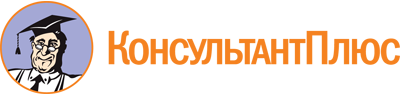 Постановление Губернатора Костромской области от 08.12.2023 N 216
"Об образовании межведомственной рабочей группы по реализации на территории Костромской области Федерального закона от 6 февраля 2023 года N 10-ФЗ "О пробации в Российской Федерации"
(вместе с "Положением о межведомственной рабочей группе по реализации на территории Костромской области Федерального закона от 6 февраля 2023 года N 10-ФЗ "О пробации в Российской Федерации")Документ предоставлен КонсультантПлюс

www.consultant.ru

Дата сохранения: 16.06.2024
 СпивакВладимир Григорьевич-заместитель губернатора Костромской области, председатель межведомственной рабочей группыЖуринаЕлена Викторовна-заместитель губернатора Костромской области, заместитель председателя межведомственной рабочей группыСтоляровАлексей Сергеевич-заместитель директора департамента по труду и социальной защите населения Костромской области, секретарь межведомственной рабочей группыБудкинаЛюбовь Владимировна-директор департамента образования и науки Костромской областиВасильковаЕкатерина Александровна-директор департамента по труду и социальной защите населения Костромской областиЗахаровЛеонид Александрович-заместитель директора департамента региональной безопасности Костромской областиИсаковаЕлена Павловна-председатель комитета по делам молодежи Костромской областиКирпичникВладимир Григорьевич-Уполномоченный по правам человека в Костромской области (по согласованию)КузьминАлексей Александрович-начальник отделения по осуществлению административного надзора отдела организации деятельности участковых уполномоченных полиции и подразделений по делам несовершеннолетних УМВД России по Костромской области (по согласованию)МавренковаАнна Николаевна-первый заместитель директора департамента здравоохранения Костромской областиНагибинаТатьяна Игоревна-начальник правового управления администрации Костромской областиПромптовОлег Олегович-председатель комиссии по осуществлению общественного контроля, защите прав граждан и информационной политике Общественной палаты Костромской области (по согласованию)РозенсонОльга Андреевна-заместитель начальника Управления Федеральной службы исполнения наказаний по Костромской области (по согласованию)СарычеваОксана Евгеньевна-директор ОГКУ "Центр занятости населения Костромской области"СмирновДмитрий Анатольевич-начальник Управления Министерства юстиции Российской Федерации по Костромской области (по согласованию)СмирноваВалентина Сергеевна-заместитель директора департамента финансов Костромской областиТихоноваНадежда Сергеевна-заместитель директора департамента экономического развития Костромской области